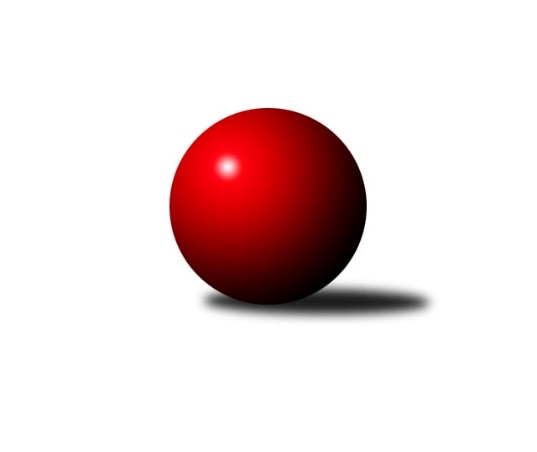 Č.3Ročník 2014/2015	27.9.2014Nejlepšího výkonu v tomto kole: 3216 dosáhlo družstvo: KK Slovan Rosice2. KLZ B 2014/2015Výsledky 3. kolaSouhrnný přehled výsledků:KK PSJ Jihlava	- TJ Sokol Vracov	2:6	3004:3106	12.0:12.0	27.9.KK Slovan Rosice	- KK Vyškov	7:1	3216:3091	14.5:9.5	27.9.TJ Spartak Pelhřimov	- KK Mor.Slávia Brno	3:5	3050:3060	12.0:12.0	27.9.TJ Sokol Luhačovice	- TJ Jiskra Otrokovice	5:3	3120:3100	12.0:12.0	27.9.Tabulka družstev:	1.	KK Mor.Slávia Brno	3	2	1	0	14.0 : 10.0 	36.5 : 35.5 	 3126	5	2.	KK Slovan Rosice	3	2	0	1	15.0 : 9.0 	38.5 : 33.5 	 3216	4	3.	TJ Sokol Luhačovice	2	1	1	0	9.0 : 7.0 	24.0 : 24.0 	 3054	3	4.	TJ Jiskra Otrokovice	3	1	1	1	13.0 : 11.0 	38.5 : 33.5 	 2943	3	5.	TJ Spartak Pelhřimov	3	1	1	1	12.0 : 12.0 	36.0 : 36.0 	 3069	3	6.	HKK Olomouc	1	1	0	0	7.0 : 1.0 	19.0 : 5.0 	 3282	2	7.	TJ Sokol Vracov	3	1	0	2	12.0 : 12.0 	35.0 : 37.0 	 3119	2	8.	KK Vyškov	3	1	0	2	7.0 : 17.0 	25.5 : 46.5 	 3076	2	9.	TJ Jiskra Nová Bystřice	2	0	1	1	7.0 : 9.0 	25.5 : 22.5 	 3066	1	10.	KK PSJ Jihlava	3	0	1	2	8.0 : 16.0 	33.5 : 38.5 	 2867	1Podrobné výsledky kola:	 KK PSJ Jihlava	3004	2:6	3106	TJ Sokol Vracov	Šárka Vacková	137 	 138 	 127 	121	523 	 2:2 	 532 	 128	132 	 135	137	Markéta Ptáčková	Veronika Brychtová	127 	 112 	 140 	114	493 	 1:3 	 574 	 143	146 	 137	148	Michaela Zajacová	Dana Fišerová *1	105 	 101 	 120 	105	431 	 0:4 	 579 	 145	148 	 150	136	Mariana Kreuzingerová	Simona Matulová	125 	 139 	 105 	134	503 	 3:1 	 411 	 103	99 	 108	101	Veronika Presová	Eva Rosendorfská	118 	 141 	 147 	134	540 	 2:2 	 557 	 137	139 	 150	131	Hana Beranová	Lenka Habrová	126 	 135 	 118 	135	514 	 4:0 	 453 	 118	105 	 112	118	Kristýna Kuchynkovározhodčí: střídání: *1 od 61. hodu Eva DoubkováNejlepší výkon utkání: 579 - Mariana Kreuzingerová	 KK Slovan Rosice	3216	7:1	3091	KK Vyškov	Iva Rosendorfová	138 	 141 	 139 	134	552 	 2.5:1.5 	 552 	 126	138 	 154	134	Jana Vejmolová	Hana Veselá	124 	 130 	 135 	145	534 	 3:1 	 509 	 123	142 	 117	127	Terézia Magdolenová	Lucie Vaverková	125 	 142 	 150 	151	568 	 3:1 	 515 	 130	128 	 131	126	Monika Tilšerová	Andrea Axmanová	147 	 121 	 122 	122	512 	 2:2 	 515 	 117	149 	 134	115	Zuzana Štěrbová	Šárka Palková	120 	 141 	 147 	133	541 	 2:2 	 517 	 138	131 	 112	136	Monika Anderová	Magda Winterová	114 	 119 	 119 	157	509 	 2:2 	 483 	 117	123 	 115	128	Lucie Trávníčkovározhodčí: Nejlepší výkon utkání: 568 - Lucie Vaverková	 TJ Spartak Pelhřimov	3050	3:5	3060	KK Mor.Slávia Brno	Zdena Vytisková	128 	 124 	 124 	118	494 	 2:2 	 476 	 121	101 	 133	121	Michaela Slavětínská	Simona Černušková	142 	 131 	 131 	110	514 	 3:1 	 483 	 141	120 	 110	112	Pavlína Březinová	Jozefina Vytisková	122 	 124 	 116 	123	485 	 1:3 	 533 	 133	123 	 151	126	Jitka Žáčková	Štěpánka Vytisková	126 	 139 	 127 	125	517 	 3:1 	 507 	 125	136 	 111	135	Lenka Kričinská	Ludmila Landkamerová	127 	 121 	 129 	138	515 	 2:2 	 535 	 134	147 	 126	128	Monika Rusňáková	Aneta Kusiová	139 	 133 	 120 	133	525 	 1:3 	 526 	 119	143 	 126	138	Romana Sedlářovározhodčí: Nejlepší výkon utkání: 535 - Monika Rusňáková	 TJ Sokol Luhačovice	3120	5:3	3100	TJ Jiskra Otrokovice	Hana Krajíčková	132 	 125 	 100 	131	488 	 2:2 	 481 	 121	134 	 119	107	Zuzana Ančincová	Andrea Černochová	128 	 119 	 133 	148	528 	 3:1 	 495 	 117	128 	 123	127	Hana Jonášková	Monika Hubíková	134 	 161 	 149 	130	574 	 4:0 	 505 	 133	126 	 127	119	Renata Mikulcová st.	Helena Konečná *1	124 	 115 	 105 	134	478 	 0:4 	 540 	 144	136 	 124	136	Jana Bednaříková	Zdenka Svobodová	117 	 130 	 143 	138	528 	 1:3 	 549 	 126	129 	 145	149	Martina Ančincová	Ludmila Pančochová	135 	 132 	 128 	129	524 	 2:2 	 530 	 131	129 	 131	139	Františka Petříkovározhodčí: střídání: *1 od 91. hodu Jana MikulcováNejlepší výkon utkání: 574 - Monika HubíkováPořadí jednotlivců:	jméno hráče	družstvo	celkem	plné	dorážka	chyby	poměr kuž.	Maximum	1.	Marie Chmelíková 	HKK Olomouc	572.00	386.0	186.0	6.0	1/1	(572)	2.	Silvie Vaňková 	HKK Olomouc	559.00	381.0	178.0	5.0	1/1	(559)	3.	Mariana Kreuzingerová 	TJ Sokol Vracov	555.67	358.0	197.7	5.3	3/3	(579)	4.	Lucie Vaverková 	KK Slovan Rosice	555.00	365.0	190.0	1.0	2/2	(568)	5.	Iva Rosendorfová 	KK Slovan Rosice	551.00	367.3	183.8	3.0	2/2	(552)	6.	Jana Vejmolová 	KK Vyškov	548.50	369.0	179.5	5.0	2/3	(552)	7.	Hana Malíšková 	HKK Olomouc	547.00	367.0	180.0	4.0	1/1	(547)	8.	Šárka Palková 	KK Slovan Rosice	545.50	374.0	171.5	6.0	2/2	(550)	9.	Markéta Ptáčková 	TJ Sokol Vracov	543.33	363.0	180.3	6.7	3/3	(559)	10.	Michaela Zajacová 	TJ Sokol Vracov	543.33	365.0	178.3	5.3	3/3	(574)	11.	Andrea Tatoušková 	HKK Olomouc	540.00	375.0	165.0	11.0	1/1	(540)	12.	Hana Veselá 	KK Slovan Rosice	538.50	371.5	167.0	4.5	2/2	(543)	13.	Martina Ančincová 	TJ Jiskra Otrokovice	536.33	368.0	168.3	6.0	3/3	(549)	14.	Iva Molová 	TJ Jiskra Nová Bystřice	535.00	349.5	185.5	6.5	2/2	(548)	15.	Hana Beranová 	TJ Sokol Vracov	535.00	351.7	183.3	2.7	3/3	(557)	16.	Jaroslava Havranová 	HKK Olomouc	535.00	362.0	173.0	2.0	1/1	(535)	17.	Michaela Slavětínská 	KK Mor.Slávia Brno	533.67	363.0	170.7	9.7	3/3	(588)	18.	Aneta Kusiová 	TJ Spartak Pelhřimov	533.50	356.0	177.5	5.5	2/2	(542)	19.	Monika Hubíková 	TJ Sokol Luhačovice	532.50	367.0	165.5	7.5	2/2	(574)	20.	Monika Anderová 	KK Vyškov	530.67	357.0	173.7	4.7	3/3	(563)	21.	Andrea Černochová 	TJ Sokol Luhačovice	529.00	350.0	179.0	6.0	2/2	(530)	22.	Gabriela Filakovská 	TJ Jiskra Nová Bystřice	529.00	365.0	164.0	5.0	2/2	(532)	23.	Kateřina Bajerová 	HKK Olomouc	529.00	390.0	139.0	11.0	1/1	(529)	24.	Monika Rusňáková 	KK Mor.Slávia Brno	528.67	357.3	171.3	2.7	3/3	(535)	25.	Magda Winterová 	KK Slovan Rosice	527.75	353.5	174.3	5.5	2/2	(537)	26.	Lenka Kričinská 	KK Mor.Slávia Brno	527.33	350.0	177.3	7.7	3/3	(558)	27.	Eva Putnová 	KK Slovan Rosice	526.00	363.0	163.0	7.5	2/2	(550)	28.	Simona Černušková 	TJ Spartak Pelhřimov	525.50	352.0	173.5	5.5	2/2	(537)	29.	Lucie Vrecková 	TJ Jiskra Nová Bystřice	525.00	360.5	164.5	8.5	2/2	(531)	30.	Jitka Žáčková 	KK Mor.Slávia Brno	524.67	354.0	170.7	6.0	3/3	(578)	31.	Romana Sedlářová 	KK Mor.Slávia Brno	523.67	356.0	167.7	5.0	3/3	(536)	32.	Jozefina Vytisková 	TJ Spartak Pelhřimov	523.00	360.0	163.0	6.0	2/2	(565)	33.	Monika Tilšerová 	KK Vyškov	519.00	355.3	163.7	6.7	3/3	(533)	34.	Ludmila Pančochová 	TJ Sokol Luhačovice	516.50	350.0	166.5	4.5	2/2	(524)	35.	Zdenka Svobodová 	TJ Sokol Luhačovice	514.50	355.0	159.5	5.5	2/2	(528)	36.	Radka Budošová 	TJ Jiskra Nová Bystřice	513.50	354.5	159.0	8.5	2/2	(525)	37.	Zuzana Štěrbová 	KK Vyškov	512.67	353.7	159.0	7.0	3/3	(522)	38.	Jana Bednaříková 	TJ Jiskra Otrokovice	510.67	346.0	164.7	7.7	3/3	(540)	39.	Petra Skotáková 	TJ Spartak Pelhřimov	506.00	349.5	156.5	6.5	2/2	(532)	40.	Hana Krajíčková 	TJ Sokol Luhačovice	505.00	360.5	144.5	11.5	2/2	(522)	41.	Františka Petříková 	TJ Jiskra Otrokovice	504.67	342.7	162.0	7.0	3/3	(530)	42.	Ludmila Landkamerová 	TJ Spartak Pelhřimov	503.00	349.0	154.0	6.5	2/2	(515)	43.	Lenka Habrová 	KK PSJ Jihlava	501.25	348.3	153.0	8.3	2/2	(519)	44.	Lenka Wognitschová 	KK Vyškov	497.50	348.0	149.5	8.0	2/3	(523)	45.	Štěpánka Vytisková 	TJ Spartak Pelhřimov	496.75	337.3	159.5	7.0	2/2	(517)	46.	Eva Dušek 	KK PSJ Jihlava	493.50	361.5	132.0	13.0	2/2	(496)	47.	Šárka Vacková 	KK PSJ Jihlava	492.00	346.3	145.8	9.8	2/2	(523)	48.	Pavla Fialová 	KK Vyškov	492.00	355.0	137.0	8.5	2/3	(500)	49.	Pavlína Březinová 	KK Mor.Slávia Brno	487.67	344.3	143.3	12.0	3/3	(497)	50.	Veronika Pýchová 	TJ Jiskra Nová Bystřice	485.00	341.5	143.5	10.5	2/2	(486)	51.	Kristýna Kuchynková 	TJ Sokol Vracov	483.33	340.0	143.3	11.0	3/3	(501)	52.	Zuzana Ančincová 	TJ Jiskra Otrokovice	482.33	346.3	136.0	11.0	3/3	(495)	53.	Monika Niklová 	TJ Sokol Vracov	482.00	331.0	151.0	10.5	2/3	(485)	54.	Lucie Trávníčková 	KK Vyškov	478.50	349.5	129.0	14.5	2/3	(483)	55.	Dana Fišerová 	KK PSJ Jihlava	469.50	336.5	133.0	13.5	2/2	(506)	56.	Renata Mikulcová  st.	TJ Jiskra Otrokovice	460.33	330.7	129.7	13.3	3/3	(505)	57.	Hana Jonášková 	TJ Jiskra Otrokovice	449.00	318.7	130.3	12.7	3/3	(495)	58.	Irena Partlová 	KK PSJ Jihlava	446.00	319.5	126.5	13.5	2/2	(476)		Eva Rosendorfská 	KK PSJ Jihlava	532.00	359.0	173.0	5.5	1/2	(540)		Renata Svobodová 	KK Slovan Rosice	516.00	358.0	158.0	6.0	1/2	(516)		Terézia Magdolenová 	KK Vyškov	509.00	351.0	158.0	6.0	1/3	(509)		Simona Matulová 	KK PSJ Jihlava	503.00	355.0	148.0	10.0	1/2	(503)		Andrea Axmanová 	KK Slovan Rosice	498.50	349.5	149.0	9.5	1/2	(512)		Veronika Brychtová 	KK PSJ Jihlava	493.00	342.0	151.0	10.0	1/2	(493)		Zdena Vytisková 	TJ Spartak Pelhřimov	485.50	334.5	151.0	8.0	1/2	(494)		Veronika Baudyšová 	TJ Jiskra Nová Bystřice	476.00	346.0	130.0	10.0	1/2	(476)		Miroslava Matějková 	TJ Spartak Pelhřimov	471.00	323.0	148.0	10.0	1/2	(471)		Helena Konečná 	TJ Sokol Luhačovice	435.00	316.0	119.0	17.0	1/2	(435)		Eva Doubková 	KK PSJ Jihlava	422.00	302.0	120.0	14.0	1/2	(422)		Veronika Presová 	TJ Sokol Vracov	411.00	310.0	101.0	23.0	1/3	(411)Sportovně technické informace:Starty náhradníků:registrační číslo	jméno a příjmení 	datum startu 	družstvo	číslo startu
Hráči dopsaní na soupisku:registrační číslo	jméno a příjmení 	datum startu 	družstvo	Program dalšího kola:4. kolo11.10.2014	so	13:30	TJ Sokol Vracov - TJ Sokol Luhačovice	11.10.2014	so	13:30	KK Vyškov - TJ Spartak Pelhřimov	11.10.2014	so	14:00	KK Mor.Slávia Brno - KK PSJ Jihlava	11.10.2014	so	14:00	HKK Olomouc - TJ Jiskra Nová Bystřice	Nejlepší šestka kola - absolutněNejlepší šestka kola - absolutněNejlepší šestka kola - absolutněNejlepší šestka kola - absolutněNejlepší šestka kola - dle průměru kuželenNejlepší šestka kola - dle průměru kuželenNejlepší šestka kola - dle průměru kuželenNejlepší šestka kola - dle průměru kuželenNejlepší šestka kola - dle průměru kuželenPočetJménoNázev týmuVýkonPočetJménoNázev týmuPrůměr (%)Výkon1xMariana KreuzingerováVracov5791xMariana KreuzingerováVracov111.995791xMonika HubíkováLuhačovice5742xMichaela ZajacováVracov111.025742xMichaela ZajacováVracov5741xMonika HubíkováLuhačovice111.015743xLucie VaverkováRosice5681xLucie VaverkováRosice109.365681xHana BeranováVracov5571xHana BeranováVracov107.745573xIva RosendorfováRosice5521xIva RosendorfováRosice106.28552